Rätschaktion 2024 – unsere MinistrantInnen sind dabei!Seit vielen Jahren laden im Bistum Augsburg die aktion hoffnung, die Abteilung Weltkirche und die Ministrantenpastoral im Bischöflichen Jugendamt ein, in der Karwoche mit dem alten Brauch des Rätschens „Lärm für die Eine Welt“ zu machen und die diözesane Rätschaktion zu unterstützen. Bereits 200.000 Euro konnten in dieser Zeit für die Ausbildung von Kindern und Jugendlichen weltweit gesammelt werden.Heuer kommen alle Spenden der Organisation „HOSFA“ in Mityana in Uganda für die Ausbildung im Bereich Solartechnik zugute.Auch die Ministrantinnen und Ministranten unserer Pfarrei sind dabei. Bitte unterstützen Sie sie in ihrem Engagement für junge Menschen mit einer großzügigen Spende - dafür sagen wir Ihnen von Herzen DANKE!Ihre Pfarrgemeinde und die Verantwortlichen der Rätschaktion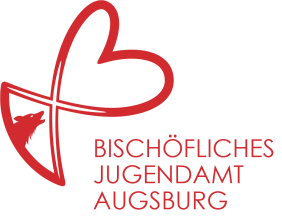 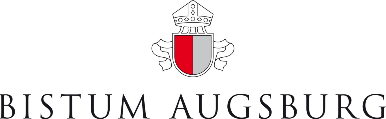 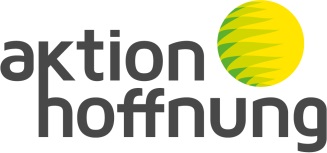 Weitere Informationen unter www.aktion-hoffnung.de